Endangered Species Mini Project (45pts)zoologyName:==========================================Powerpoint/prezi option:The slide show should, at the minimum, follow the following formatWebsite Option (preferred, just email me the link)Use www.weebly.com to create a website.You will have to create an account.The website should include all the same information as described in the PowerPointRubric:Due Date: October 16thCalendar and TimelinesTopic Question Notes:Slide 1Common Name of species: ______________________________________________Scientific Name of Species: ______________________________________________Slide 2Is the species endangered threatened, or vulnerable?  What does that mean?Why is the species endangered (hunting, habitat lost, climate change, invasive species etc)? ExplainSlide 3Physical Description of your species.  (Size, color, carnivore, omnivore, mammal, bird, what does it eat?)Unique facts about your species.  Fun or interesting things about you species.taxonomy: what kingdom, phylum, class, order, family, genus, and species group does it belong to.Slide 4Describes your species habitat (where does it live, what biome(Jungle, mountain, tundra, ocean, desert, underground, etc) (trees, what kind of plants, rain, dry, wetland (swamp) etc)Slide 5Describe how your species fits in the food web. What would happen to your species environment if it were to go extinct.  What impacts on Humans would there be if your species went extinctSlide 6What is being done or what can be done to save your species from extinctionSlide 1Title: name of species(common name and Scientific name)Your namePictureSlide 2Slide TitleIs the species endangered threatened, or vulnerable?  What does that mean?Why is the species endangered?PictureSlide 2Slide TitlePhysical Description of your species.Unique facts about your speciestaxonomy: what kingdom, phylum, class, order, family, genus, and species group does it belong to.PictureSlide 4Slide TitleDescribes your species habitatPictureSlide 5Slide TitleEcology Slide: Describe how your species fits in the food web.  What would happen to your species environment if it were to go extinct.  What impacts on Humans would there be if your species went extinctPictureSlide 6Slide TitleWhat is being done or what can be done to save your species from extinctionPicture0-1pt2pt3pts4pts5ptSlide 1Off topicDoesn’t address questionsZero to 50% of the questions and topics are missing and or incorrectMissing 1-4 questions/topicsSome content is accurate some is incorrect.Every questions and topic is addressedContent is accurateEvery question and topic is answered. Goes beyond what is askedContent is accurateSlide 2Off topicDoesn’t address questionsZero to 50% of the questions and topics are missing and or incorrectMissing 1-4 questions/topicsSome content is accurate some is incorrect.Every questions and topic are addressedContent is accurateEvery question and topic are answered. Goes beyond what is askedContent is accurateSlide 3Off topicDoesn’t address questionsZero to 50% of the questions and topics are missing and or incorrectMissing 1-4 questions/topicsSome content is accurate some is incorrect.Every questions and topic are addressedContent is accurateEvery question and topic are answered. Goes beyond what is askedContent is accurateSlide 4Off topicDoesn’t address questionsZero to 50% of the questions and topics are missing and or incorrectMissing 1-4 questions/topicsSome content is accurate some is incorrect.Every questions and topic are addressedContent is accurateEvery question and topic are answered. Goes beyond what is askedContent is accurateSlide 5Off topicDoesn’t address questionsZero to 50% of the questions and topics are missing and or incorrectMissing 1-4 questions/topicsSome content is accurate some is incorrect.Every questions and topic are addressedContent is accurateEvery question and topic are answered. Goes beyond what is askedContent is accurateSlide 6Off topicDoesn’t address questionsZero to 50% of the questions and topics are missing and or incorrectMissing 1-4 questions/topicsSome content is accurate some is incorrect.Every questions and topic are addressedContent is accurateEvery question and topic are answered. Goes beyond what is askedContent is accurateOn timelate---------On timeWritten in own wordsCopy and pasted---------Written in own wordsPictures0-1 pictures2 pictures3 Pictures4 Pictures5 picturesMondayTuesdayWednesdayThursdayFriday8No school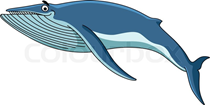 9Library Pick an endangered speciesStart researching topic questions10  LibraryResearch        Topic Question11    LibraryFinish ResearchStart Powerpoint, prezi, or weebly12LibraryWork on Powerpoint, Prezi, or weebly15     LibraryFinish project 16Project Due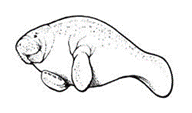 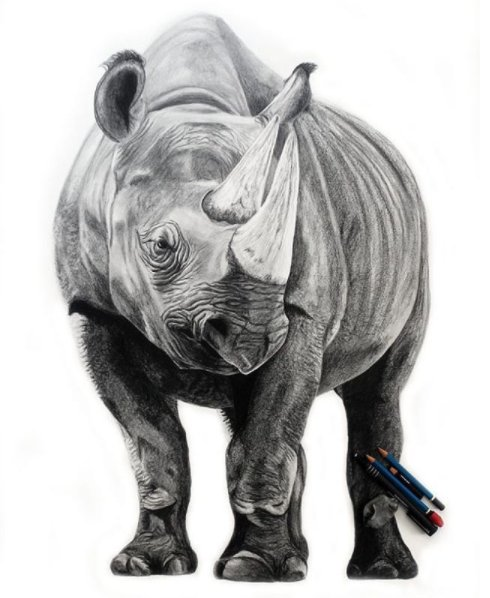 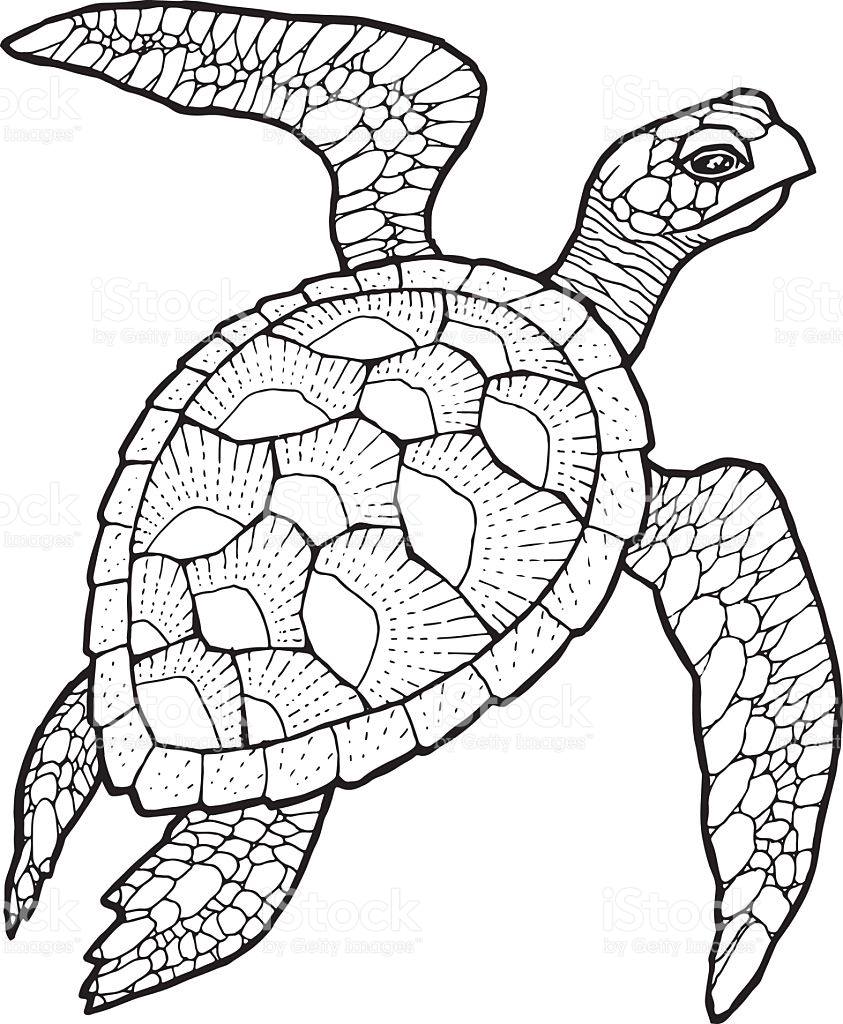 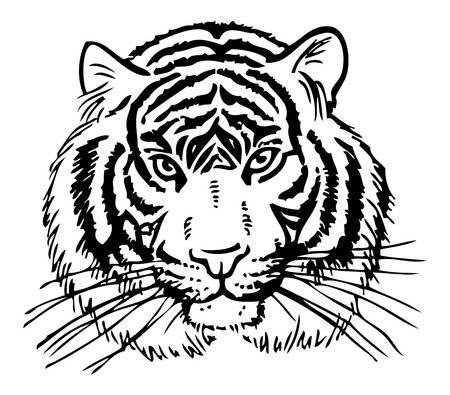 